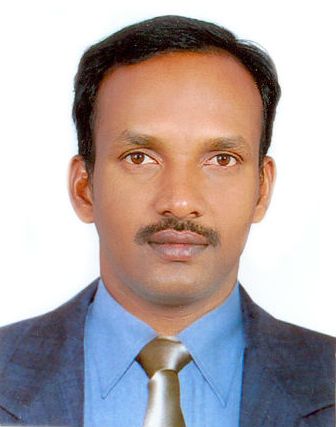 Burdubai, Dubai.–----------------------------–---------------------Objective: Challenging and Rewarding Upper-Level position in a Growth-Oriented organization, which offers diverse job responsibility in manufacturing sector and will fully, utilize both my technical and managerial abilities.Profile Summary:                                                                                                Performance-driven Manager with 16 years of rich, hands-on leadership experience in the Manufacturing & Engineering sector, including 7 years of international experience in Dubai, Malaysia and India.Outstanding leader, motivating large teams in achieving consistent results meeting challenging targets.Well versed in controlling all aspects of production from production planning and control, deployment of resources, achieving customer targets, controlling of dispatches, receiving of material and inventory also.Developing of reliable suppliers.Controlling the stock with ERP systemExcellent communicator adept in working in a multicultural environment with multilingual capabilities.Educational details: Bachelor of Engineering, Mechanical Engineering, Osmania University, Hyderabad, 1998.Diploma in Mechanical Engineering, State Board of Technical Education and Training, AP, 1993.IT Skills: Operating System: Windows NT/98/2000Server/XPPackage: MS-Office, Excel Auto cad, Uni graphics ERP with ExplannerCareer Highlights:India.Role: Manager for Production Planning & Execution Manager                          July 2016 to till date.EXEDY Clutch India Pvt Ltd, Bengaluru, IndiaRole: Asst. Manager for PPC & Stores.                                                            Mar 2015 to 30-Jun 2016.Amala Engineering Co. Pvt. Ltd, Bengaluru, IndiaRole: Asst. Manager for Production    		  			         Nov 2013 to 31-Mar, 2015Four square steel construction Contracting LLC, Dubai                                                       Role: Asst. Project Manager 						          Feb 2012 to Sep 2013						Eashwar Engineering Co Ltd, Hyderabad, IndiaRole: Asst. Production Manager / Workshop-in-charge                                        Feb 2009 to Jan 2012Eashwar Engineering Co Ltd, Hyderabad, IndiaRole: Sr. Production Engineer                                                                                Feb 2008 to Feb 2009Pillerbeh Precision Manufacturing (M) Sdn Bhd, Klang, MalaysiaRole: Production Engineer                                                                                      Oct 2003 to Feb 2008Revathi Engineering, Hyderabad, IndiaRole: Jr. Mechanical Engineer                                                                                Dec1999 to Aug 2003Present Professional Summary:Forge Pro India Pvt Ltd, Bangalore, India.Role: Manager for Production Planning and Control (P.P.C Dept).Responsibilities:Production Planning and Production Control.Preparing Raw material plan on monthly basis & Issuing MRP’s to various suppliers.Raw Material Inward Plan.Preparation of Monthly Production Plan as per Customer demandMaintaining of inventory for the Raw material and FG stock.Controlling the stock through ERP System.Preparation of Weekly production reports.Conducting the Meetings with various departments to meet monthly production targets.Vendor management for quick availability of Sub Contract parts, Follow up with vendors for timely delivery.Daily documentation of Production PlanningMonitoring and control of the daily production activities.Highlighting the bottleneck operations with concern departments to solve the issues immediately.Preparing production plan on weekly & monthly basis.Achieving the Customer delivery on time. Monitoring of outsource vendors, production activities & following of getting job work done from suppliers and sub suppliers as well as.EXEDY Clutch India Pvt Ltd, Bengalore, IndiaRole: Asst. Manager for Production Planning and Control (P.P.C.).Responsibilities:Production Planning and Control.Inventory Control.Dispatch Co-ordination.Daily planning of Assembly line of Production shop. Preparing Raw material plan on monthly basis & Issuing MRP’s to various suppliers.Responsible for inventory control.Preparation of daily production reports & Management reports.Responsible for maintaining free flow of material along the production lineControlling the stock through ERP System.Vendor management for quick availability of child parts, Follow up with vendors for timely deliveryDaily documentation of Production PlanningMaintain daily kanban stock of all the parts.Monitoring and control of the daily production activity.Preparing production plan on daily, weekly & monthly basisMonitoring of outsource vendors production activities & capable of getting job work done from suppliers and sub suppliers as well as.. Previous Professional Summary:, Bangalore, IndiaRole: Asst. Manager for ProductionResponsibilities: Preparing the Quotation to the customers.Sub contractor out sourcing.Interaction with Design department in Airco Diet DENMARK for technical quires.Utilizing the available stock and follow up of indent of material.Listing of job’s in hand during production planning. Interaction with the customers for design and drawing aspects.Enquiring or find out the latest technology’s or product available for our requirement of job.Preparing the working drawings for both shop floor and outsourcing.Administration of total management on site.Study and review the mechanical drawings and resolve the technical problems Co-ordinating the other activities such as Electrical and Civil during installation.Maintaining the proper documentation of all site activities Deploying the Man power into team bases & direct supervision of the work.Attending the project management meetings.Preparing the invoices and follow up the payments Four square steel construction Contracting LLC, Dubai                                          June 2012 to Sep 2013                Role: Asst. Project Manager Responsibilities: Organizing, Planning, and Prioritizing Work, Developing specific goals and plans to prioritizeManage production efficiently by optimum deployment of resources including manpower to meet quantity, quality, cost and delivery targets.Analyzing information and evaluating results to choose the best solution and solve problems. Site Execution of Mechanical works like Fabrication & Erection of Ducting, Piping and Structural works.Site co - ordination with Contractors, Consultants and Client.To control the Quality of the job and work man ship to satisfy the customer. Providing Safe Working Environment to Obtain a Quality Workmanship Eashwar Engineering Co Ltd, Hyderabad, IndiaRole: Asst. Production Manager/Workshop-in-charge,                                              Feb 2009 to Jan 2012Responsibilities: Looked after all aspects of production leading a team of 30, ensuring on-time delivery of quality Products.Cost estimation activities and allocating work for achieving of monthly production targets.Aligning functions viz. supply management, engineering, to arrive at common platform of understanding to fulfil shop floor needsCreate, track and evaluate management reporting, identify shop performance & effectiveness of processes.Meeting the quality requirement of the customers and reducing the cost.Continuously improving the processes, maintain safe work environment.Drive continuous improvement through effective reporting, analysis & managementEashwar Engineering Co Ltd, Hyderabad, IndiaRole: Sr. Production Engineer                                                                                    Feb 2008 to Feb 2009Responsibilities: Looked after all aspects of production leading a team of 30, ensuring on-time delivery of quality   Products.Cost estimation activities and allocating work for achieving of monthly production targets.Improve productivity by with better manufacturing processes, reduce cycle time, and reduce defects.Guideline for Team – Production Engineers / SupervisorsAligning functions viz. supply management, engineering, to arrive at common platform of Understanding to fulfil shop floor needsCreate, track and evaluate management reporting, identify shop performance & effectiveness of Processes.Throughout Contribution, on time Delivery, Innovation and Newness, Cost Control, Safety and HousekeepingMeeting the quality requirement of the customers and reducing the cost.Pillerbeh Precision Manufacturing (M) Sdn Bhd, Klang, MalaysiaRole: Production Engineer                                                                                      Oct 2003 to Feb 2008Responsibilities: Managed a team of 40 and ensured delivery of quality products with on-time performance, cost Reduction and optimum loading of machines.Process improvement / modifications in operating procedure to enhance productivityDeliver to required targets in the areas of safety, productivity, quality, Delivery and inventory to          Achieve targeted profitability.Continuously improving the processes, maintain safe work environmentDemonstrate a commitment to customer service by anticipating and exceeding expectations through    Timely resolution of issues and effectively making customer issues a priority.Develop leaders within the factory to ensure continuous succession planningRevathi Engineering, Hyderabad, IndiaRole: Jr. Mechanical Engineer                                                                                     Dec 1999 to Aug 2003Responsibilities: Joined as an Engineer Trainee and promoted to Engineer, looking after manufacture of various machined components.Study the Given DrawingSuitable Machine SelectionTooling Selection if necessary search for advance toolingPart Programming as per drawing (Mostly macro Program to make easy for all.Personal Details: Name	        :     Hemanth Kumar JLanguages        :     English, Hindi, Kannada, Telugu, Tamil, Bahasa Malayu.Marital Status    :     Married Nationality         :     Indian Date : 14th Jan, 2017.Place: Burdubai, Dubai.                                                                                                 (Hemanth)Hemanth Kumar – 2005752Email: hemanth.334292@2freemail.com 